Приложение N 1ОПИСАНИЕ НАГРУДНОГО ЗНАКА"ПОЧЕТНЫЙ ГРАЖДАНИН ЛИПЕЦКОГО РАЙОНА"Нагрудный знак "Почетный гражданин Липецкого района" (далее - Нагрудный знак) представляет собой медаль на колодке.Медаль из металла серебряного цвета диаметром 32 мм. На лицевой стороне медали по внешнему кругу несмыкающийся лавровый венок, над ним по окружности надпись: в верхней части рельефная надпись "ЛИПЕЦКИЙ РАЙОН".В центре медали накладка из золотистого металла, повторяющая герб Липецкого района. Отдельные части накладки покрыты эмалью.Медаль при помощи ушка и кольца соединяется с колодкой из серебристого металла размером 12 мм на 19 мм. Колодка представляет собой лавровый венок, огибающий снизу прямоугольник, покрытый красной эмалью с рельефной серебристой надписью "ПОЧЕТНЫЙ ГРАЖДАНИН".На оборотной стороне колодки имеется приспособление для крепления Нагрудного знака к одежде.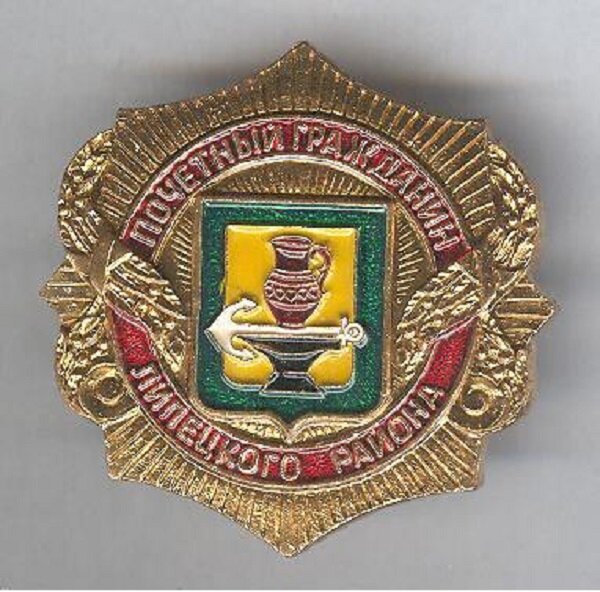 